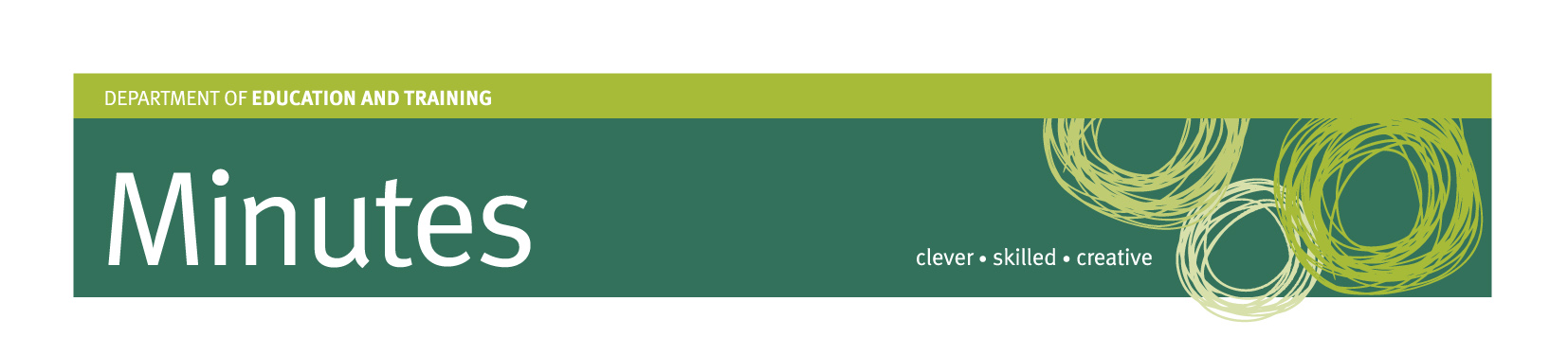 SCHOOL COUNCIL MEETING SAMFORD STATE SCHOOLDate:		Thursday 1 December 2022Location:	Seminar Room, Samford State School Start time:	6.00pm1.1	Welcome and Opening In attendance Staff: Nicole Collins, Trish Bennell-Kling, John Mauch, Kyle Walker.Parents: Kristy Gooding, Charisse Greer, Jo Harris. Quorum reached. 1.2	Order of Business (item 22.7 of Constitution)To adopt the order of agenda as provided.	Moved – Kyle	Seconded – Trish1.3	Disclosure of Conflicts of Interest	Nil.1.4	Previous Minutes1.4.1	Confirmation of previous minutes  22 June 2022 minutes were approved –Moved – Jo	          Seconded – KyleAction:  Kristy to arrange for upload of 11 August 2022 minutes to SC website.1.4.2	Matters Arising from Last Meeting / Action List2.	Matters for Discussion2.1 Update on Explicit School Improvement AgendaDiscussed Assistant Regional Director VisitLearning walksCollegial EngagementVisits to classroomsReflections from leadership teamSOS data (Highlights / Lowlights were identified and compared to 2021 data)Teacher Feedback Cycles to determine strategic direction has resulted in 3 new positions:Digital Enrichment Teacher 1.0FTE (Justin Marchesi)Pedagogical Coach 0.8FTE (Vanessa Redfern)Strategic Direction 2023Collaborative PlanningPedagogical CoachEnrichment Teacher 0.5FTE (Year 3/4)Presentation of Digital Enrichment Teacher Role (R&R)Case ManagementDifferentiated Case Management Model (YP, 3, 5 identified against 1, 2, 4, 6)Data PresentedLearning LaddersCo-constructed with studentsStudents track and know how to achieve their goalsInstructional walksSchool Council CharterVoted on Values and MissionSchool Council Charter was tabledRefer to documentation attachedAction: Finalise Charter and calendar and send to School Council3.	Matters for Noting (discussed only on exception basis)3.1	Major correspondenceNone received.3.2	Update from recent P&C and Parent Rep meetingsStrategic plan for 2023 establishedVolunteers morning tea held todayRe-structuring the VP roles and working parties to enable more contributions (Proactive, ability for community to step in and step)See Parent Rep PowerPoint attachedPromotion for new families to engage in the schoolJust One Thing Volunteer formCore Root Program – Understanding food and the impact of diet, to be jointly funded by the P&C and school.3.3	Other Matters for NotingWhole Child Program, including Zones of Regulation P-Yr3 and Switch4Schools for Yr4-6 and food program will support this. Parent education evenings, apps, Meet the Teacher night reformatted and will be held in Week 2 of Term 1, 2023.Re-defining the Parent Rep role to be rolled out in 20234.	Meeting FinalisationSincere thanks to Tania Hall for her work and support this year and we wish her all the very best for her new family member.4.1	Review Actions to be Taken4.2	IBP ColumnTo be provided by Charisse – summary of the meeting.4.3	Next meeting		Wednesday 22 February 2023 | 6:00pm4.4	Meeting CloseMeeting closed at 7:02pmAction itemResponsibilityArrange for the upload of 22 June School Council Minutes to the website.CompleteMembers who do not have a blue card are to apply as volunteers.Hayley – carry overWebsite bios – Nicole, Kyle, Trish, John, Tanya, Hayley & Charisse.All – on hold till website renewal/membership changesAll Councillors to read and sign mandatory training.CompleteSend Charter PowerPoint to all CouncillorsCompleteCheck School Council draft calendar.CompleteBring favourite Vision Statement to vote on at next meetingCompleteValues and Commitments- bullet points in commitment column. Everyone to send to Trish.CompleteAction itemResponsibilityArrange for the upload of 11 August School Council Minutes to the website.KristyMembers who do not have a blue card are to apply as volunteers.Hayley Website bios – Nicole, Kyle, Trish, John, Tanya, Hayley & Charisse.All (to be advised on timing)Finalise Charter and calendar and circulate to CouncilNicoleDraft IBP column articleCharisse